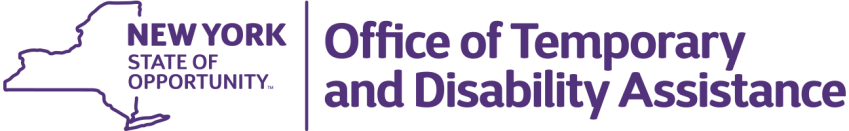 Bureau of Housing and Support Services
SERIOUS INCIDENT REPORTThe Homeless Housing and Assistance Corporation Contract requires each Sponsor to report any serious incidents within 5 days of the incident utilizing this form.  For all occurrences of a serious incident the provider must: (1) call or email this Office to report the serious incident immediately and (2) submit a copy of this Incident Report form to the Office within five business days.  This Incident Report form must be used to report all Serious Incidents.  All fields of this report must be completed. Please check “Not Applicable” for areas in the form not relevant to the incident.  The report is a fillable form and must be typed.  All comment sections of the form will expand if more room is needed. The facility is required to submit the completed form to the Office of Temporary and Disability Assistance Bureau of Housing and Support Services attention Brenda McAteer at  .  Original signatures must be on all reports filed at the facility and be available for review by OTDA staff during monitoring visits.When completing the report, provide a factual account of exactly what happened, when and where the incident occurred, and the cause of the incident. The following is a list of serious incidents that require immediate notification. SERIOUS INCIDENTS: (Immediate reporting required)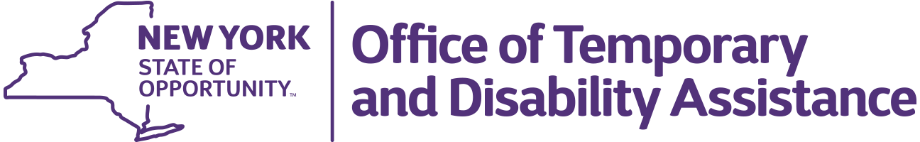 Bureau of Housing and Support ServicesSERIOUS INCIDENT REPORT                                                                HOUSING TYPE:                                                                                              HHAC CONTRACT #: OCCURRENCE AND NOTIFICATIONRESIDENT INVOLVEMENT                                                                                                      Not ApplicableSTAFF INVOLVEMENT                                                                                                  	      Not ApplicablePROVIDE A DESCRIPTION OF THE INCIDENT (Include who, what, where, when)IMMEDIATE ACTION TAKENRESOLUTION (Required)FOLLOW UP (Required)Insurance Company Notification (if applicable)Name and title of staff completing report:                                          Staff Signature:  ____________________________________________   Date:         Supervisor: __________________________________________	Date: For email purposes, above names may be typed in. Completed by OTDA Staff only:                                                         Management notified         Follow Up RequiredReport Reviewed by:                                                   Date:   	Homicide or suicideNatural or unnatural deathSerious or life-threatening injuriesAny other serious incident impacting the safety and well-being of any resident or staffHostage taking or abductionPossession or use of drugs with arrest of staff or residentSale or distribution of drugs with arrestDrug overdoseLaw enforcement involvementUse or possession of a firearm or weaponSignificant building damage caused by a natural disaster or catastrophic event such as a hurricane, tornado, flood, winter storm, etc.Arson, fire or explosion at facilityBomb threatsLoss of utilities for more than 4 hours to all or significant portion of the building (heat, electricity, gas or water)Notification of code violationsDiscovery of any environmental hazard, such as toxic mold, lead paint or asbestos that threatens resident health or well-beingEnvironmental concerns that may cause a life-threatening injury or the evacuation of an entire site as directed by emergency personnel or Local Fire Department Any unscheduled visits by the media that may potentially result in negative press coverageNot for Profit Agency Name:              Phone:  Address:  Project Name: Not for Profit Agency Name:              Phone:  Address:  Project Name: Not for Profit Agency Name:              Phone:  Address:  Project Name: Not for Profit Agency Name:              Phone:  Address:  Project Name: Date: Type of Incident:      Type of Incident:      Other:      Other:      Other:        Code violation  Utility Shut-off  Police involvement  Fire Department Involvement  Media involvement  Media involvementDate of Incident:      Time of Incident:       Location:   Location:   Location:   Notifications made to: On this Date and Time:    Agency Leadership  OTDA HHAP  OTDA Service Program Unit  OTDA Service Program UnitNotifications made to: On this Date and Time:  Date:           Time:      Date:          Time:      Date:         Time:      Date:         Time:      Other Notifications:                                                                                                                            Other Notifications:                                                                                                                            Other Notifications:                                                                                                                            Date:         Time:      Date:         Time:      Were any residents re-located?     Yes     NoNameLast,                                    FirstTitleShiftWas staff allowed to remain on site?      Yes     NoWas staff allowed to remain on site?      Yes     NoWas staff allowed to remain on site?      Yes     NoWas immediate action required?  Yes     NoDescribe the action(s) taken?    Describe the action(s) taken?    